ERROR EN PLATAFORMAEXAMEN FINAL INTENTO 1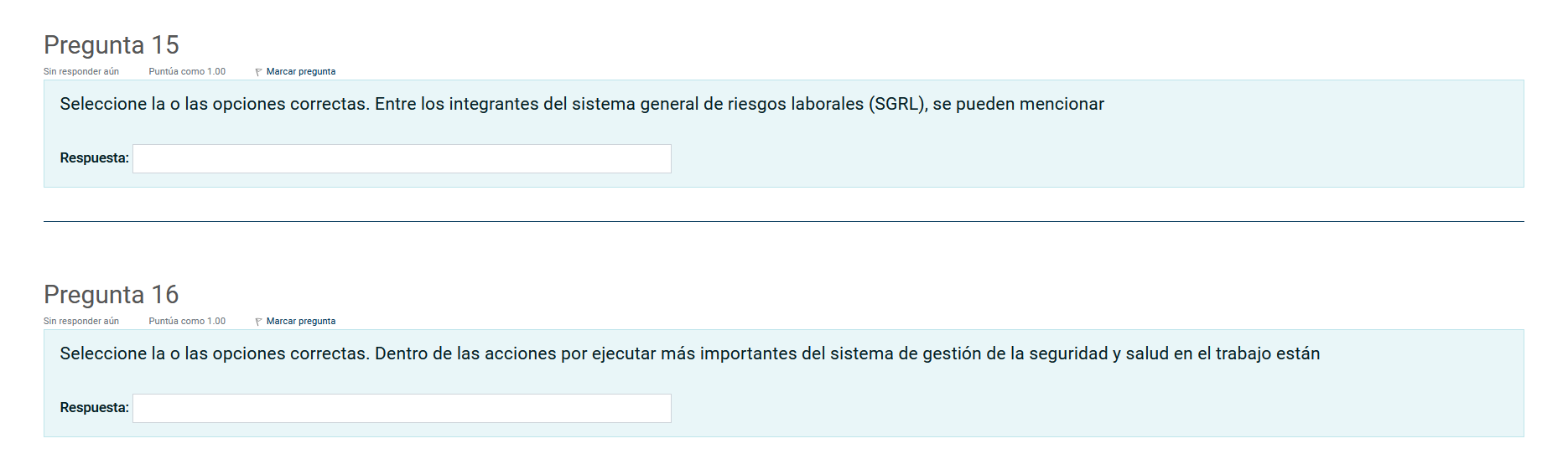 